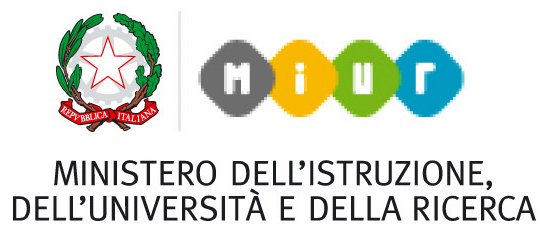  UFFICIO SCOLASTICO REGIONALE PER ISTITUTO COMPRENSIVO “3° CIRCOLO - DE AMICIS”Scuola  infanzia, primaria e secondaria di 1° gradoVIBO VALENTIA Comunicazione n° 23  del 3 maggio 2019    Preg.mi sigg.ri Docenti Albo scuolaSito webOGGETTO: CONVOCAZIONE COLLEGIO DEI DOCENTIIn relazione a quanto in oggetto mi pregio comunicarVi che il Collegio dei Docenti è convocato per VENERDI’ 10 maggio alle ore 16.45 nell’Aula Magna del Convitto Filangieri.Lettura e approvazione verbale seduta precedenteDelibera adozione  libri di testo scuola primaria e secondaria di 1° grado, ai sensi della CM 4586 del 15 marzo u.s.Disamina anno scolastico in chiusuraAttività di fine anno scolasticoComunicazioni del Dirigente ScolasticoPorgo cordiali saluti ed i segni della più sincera e consueta stima.Alberto Filippo CapriaDirigente Scolastico(Firma autografa omessaai sensi dell’art.3, comma 2 del D.Lgs. n.39/1993)